Einstein 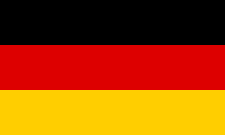 née le  14 mars 1879 Allemagne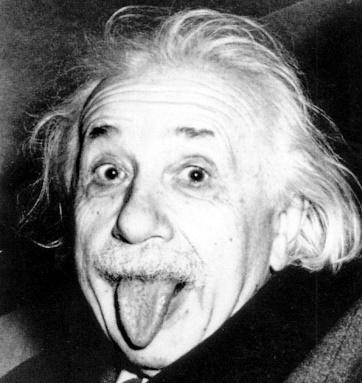 mort 18 avril 1955 au etats  unisest allemand connu pour sa formule d’énergie e=mc 2